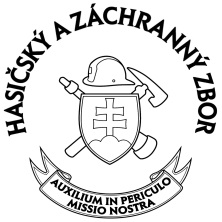 ___________________________________________________________________Číslo: ORHZ-NZ1-528/2017                                           V Nových Zámkoch dňa: 20.06.2017Okresné riaditeľstvo Hasičského a záchranného zboru v Nových Zámkoch v súlade s § 21 písm. o/ zákona č. 314/2001 Z.z.. o ochrane pred požiarmi v znení neskorších predpisov a § 2 ods. 1 písm. a/ a c/ vyhlášky MV SR č. 121/2002 Z.z. o požiarnej prevencii v znení neskorších predpisov  V Y H L A S U J EČas zvýšeného nebezpečenstva vzniku požiarupre celé územie okresu Nové Zámkyod 20. júna 2017 od 11: 00 hod. do odvolania z dôvodu pretrvávania suchého a teplého počasia a z dôvodu, že požiarne nebezpečenstvo v lesoch na území okresu dosiahlo stupeň vysoké požiarne nebezpečenstvo podľa stanovenia stupňa požiarneho nebezpečenstva v lesoch Slovenským hydrometeorologickým ústavom.       V čase zvýšeného nebezpečenstva vzniku požiaru je každý povinný dodržiavať zásady protipožiarnej bezpečnosti.Fyzickým osobám sa podľa § 14 ods.2 zákona č.314/2001 Z.z. o ochrane pred požiarmi v znení neskorších predpisov  z a k a z u j e najmä:vypaľovať porasty bylín, kríkov a stromov, fajčiť alebo používať otvorený plameň na miestach so zvýšeným nebezpečenstvom vzniku požiaru, zakladať oheň na miestach a v priestoroch, kde by mohlo dôjsť k jeho rozšíreniu.                                                                                         plk. JUDr. František Jankovský  v.r. 	                       riaditeľ  